Year 5 Home Learning – Wednesday 8th July 2020We’d love to see your work! Please send it to: Year5@highworthcombined.co.uk THE GAME 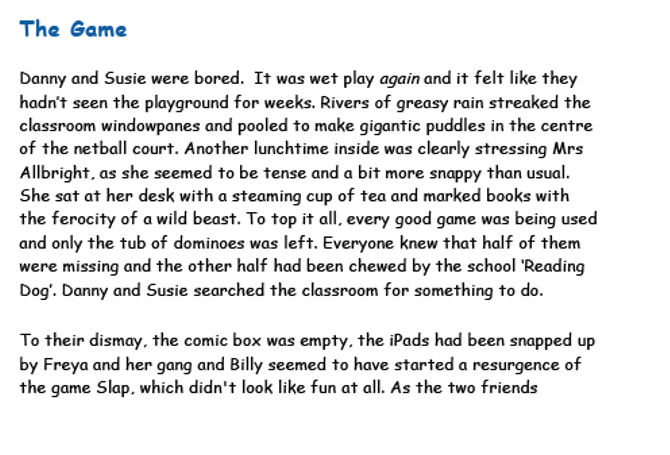 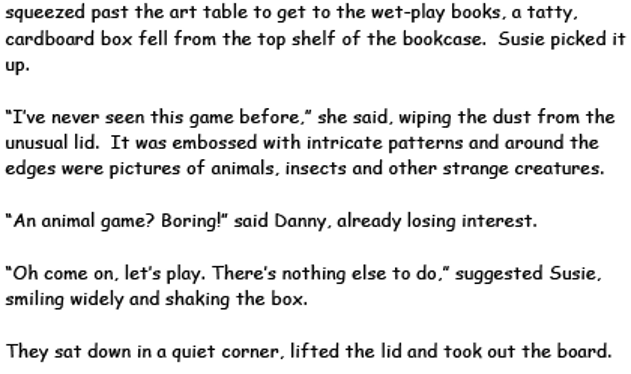 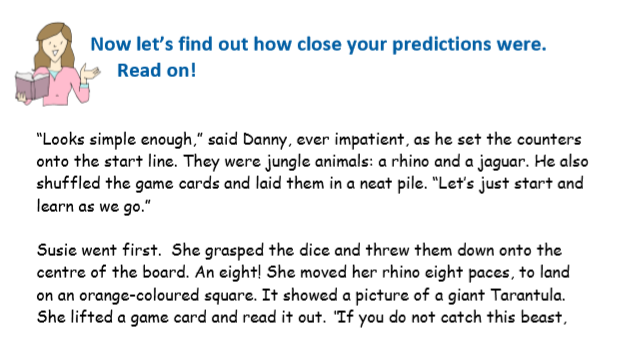 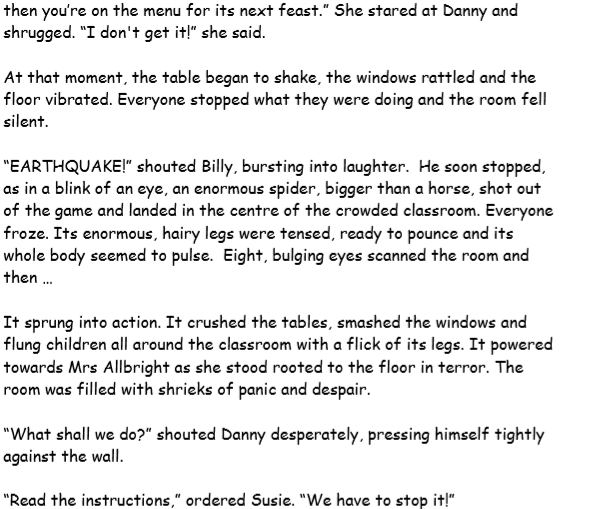 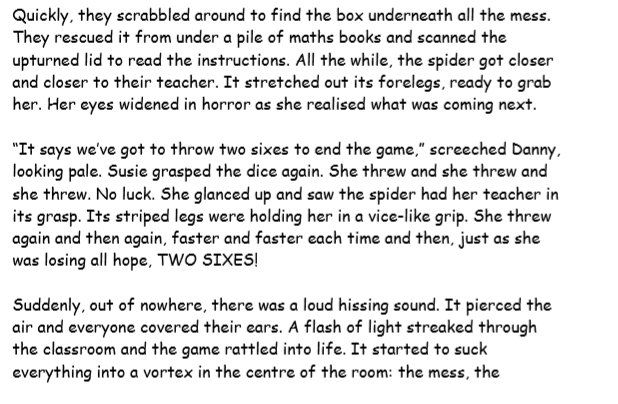 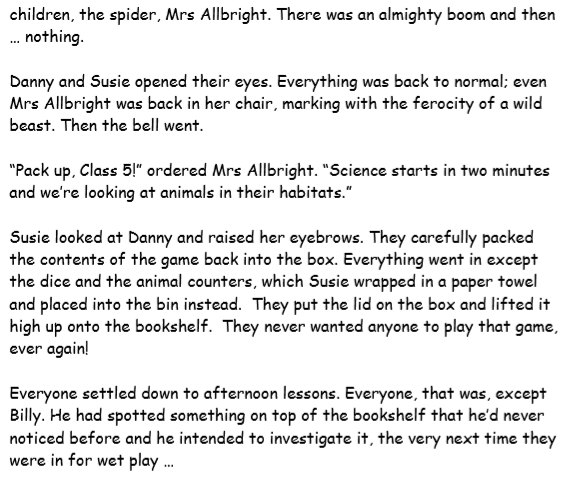 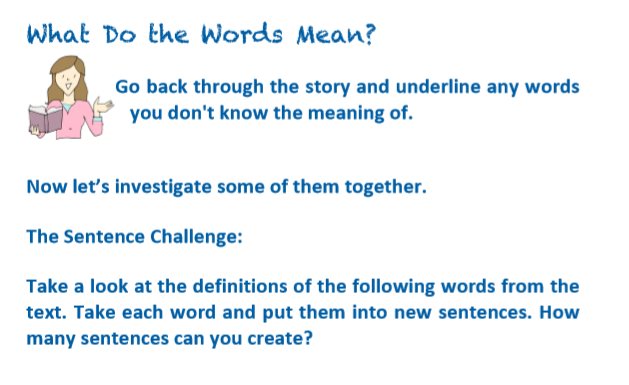 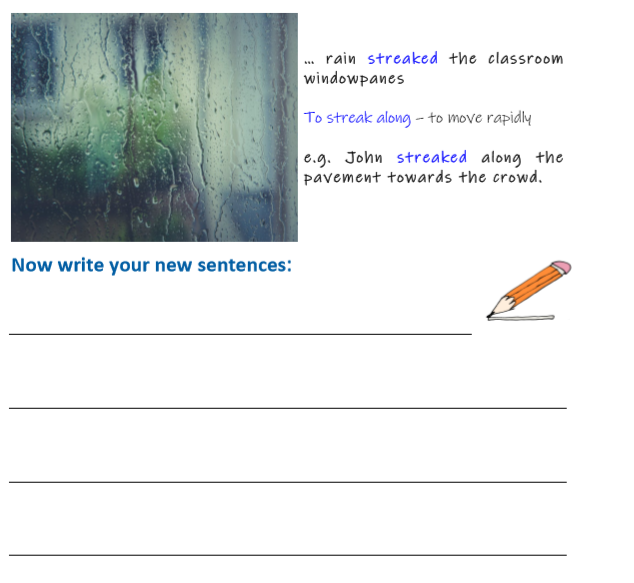 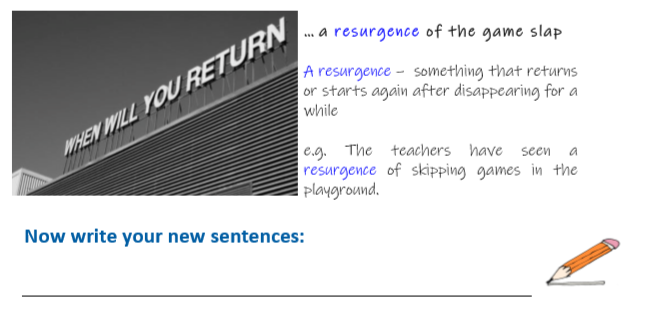 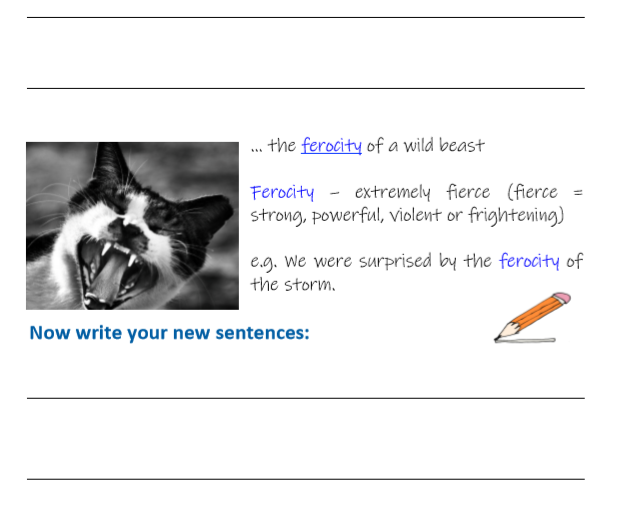 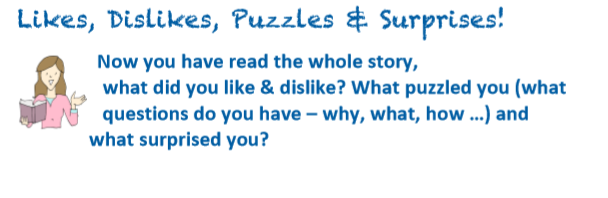 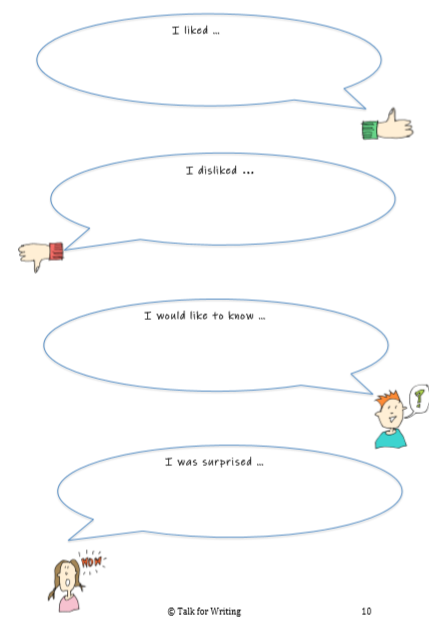 NUMBER AND PLACE VALUE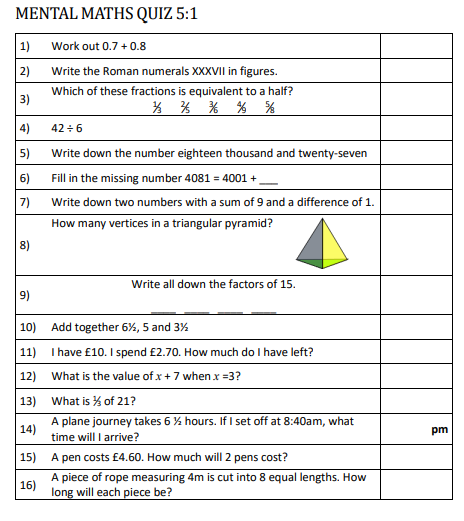 Quiz Answers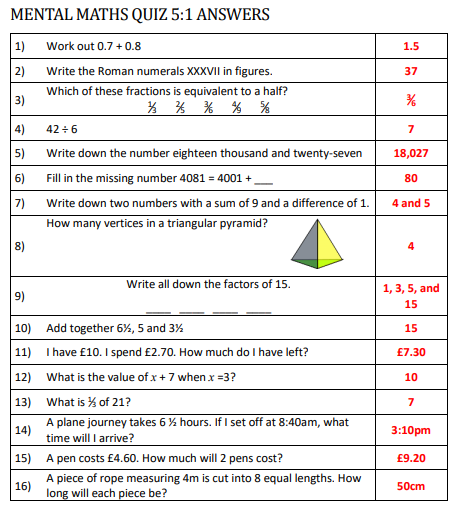 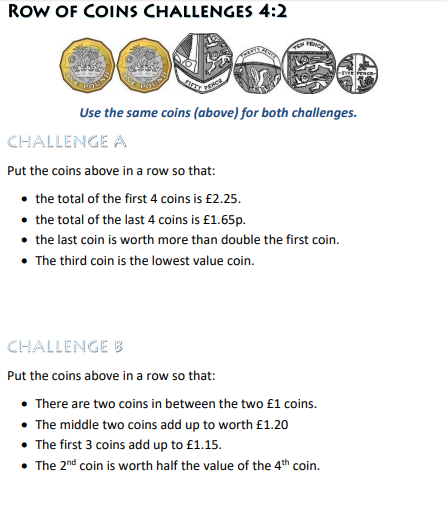 ANSWERS: Row of Coins Challenge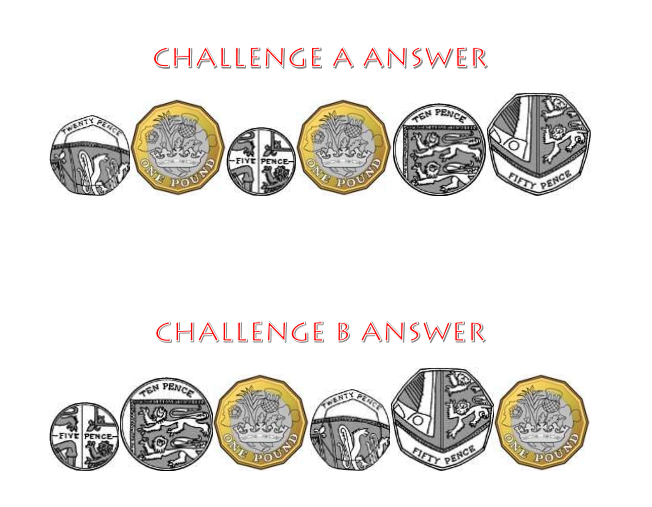 RAPID REASONING
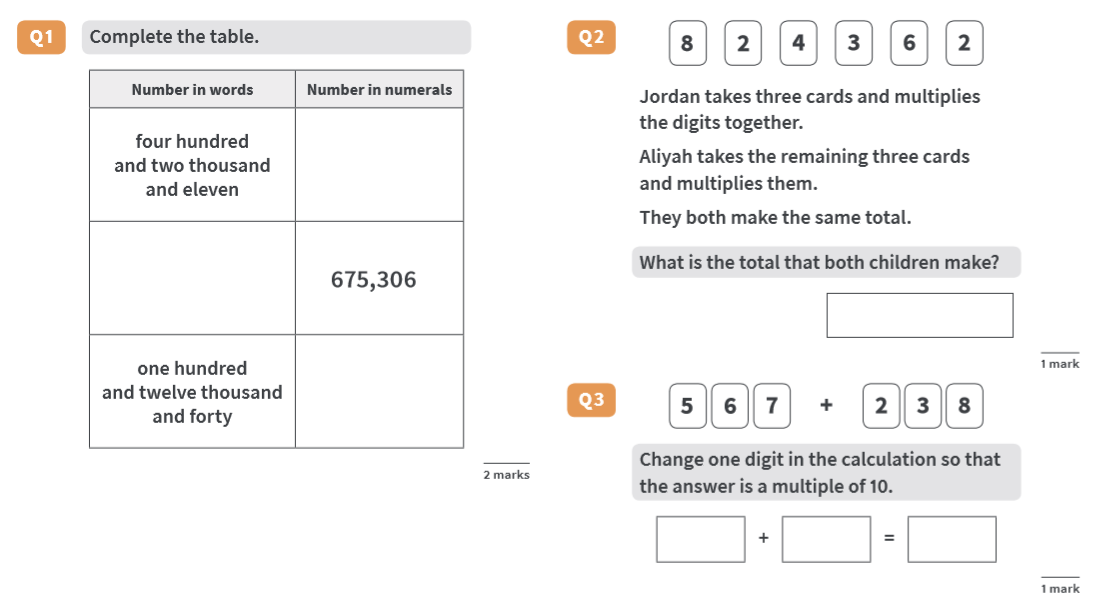 ANSWERS RAPID REASONING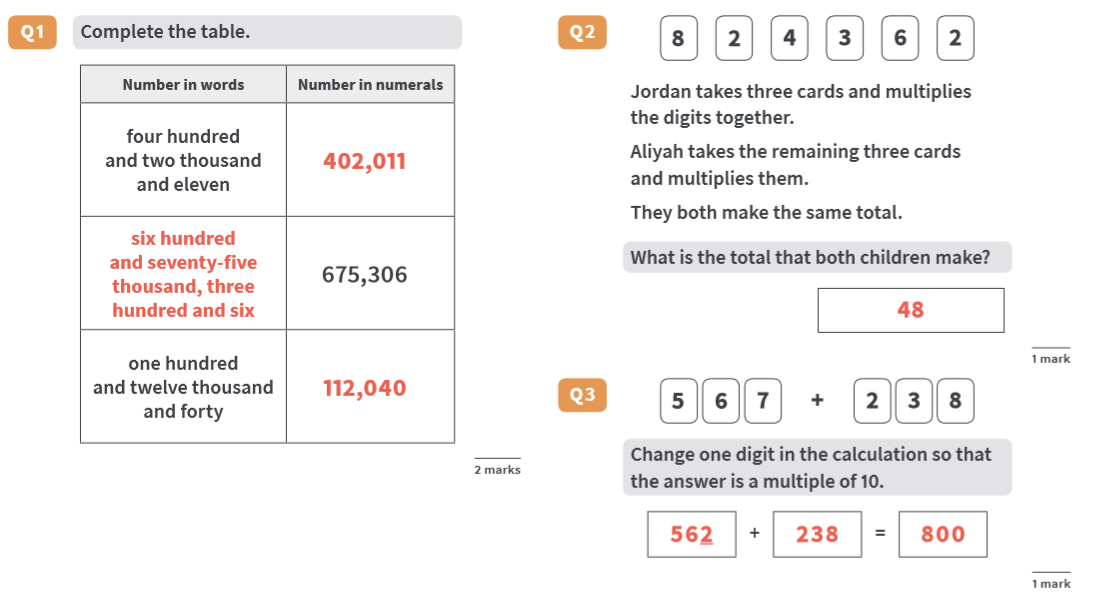 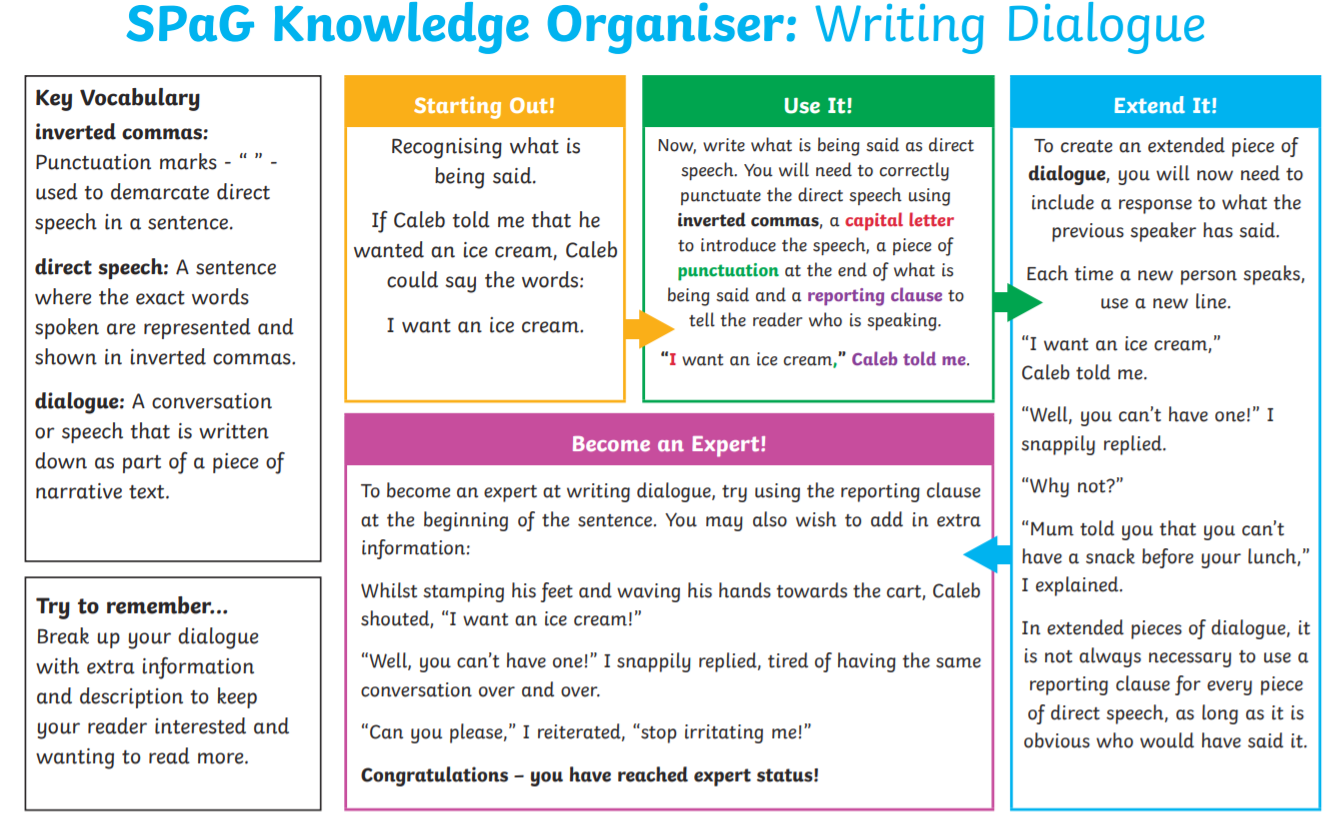 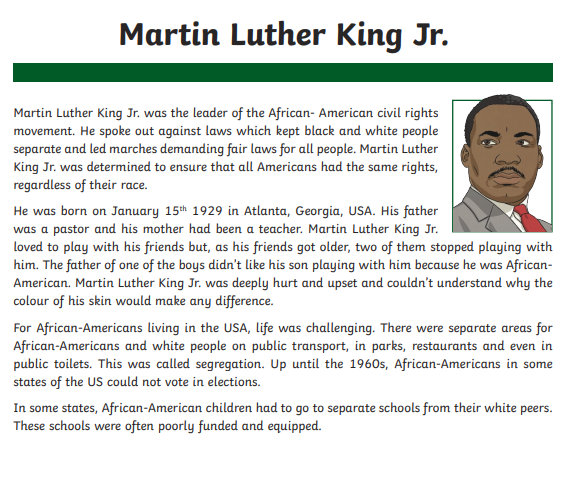 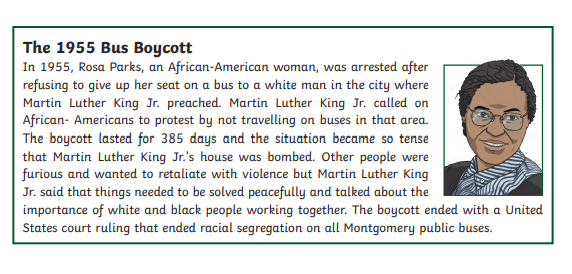 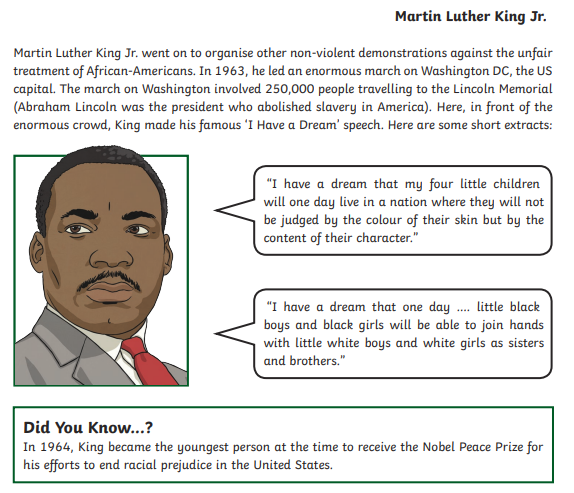 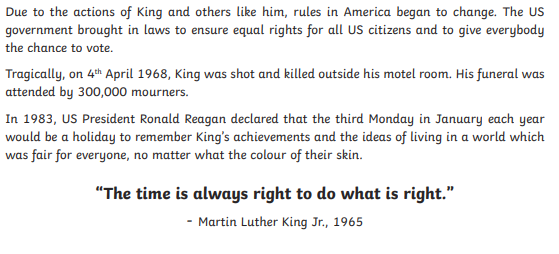 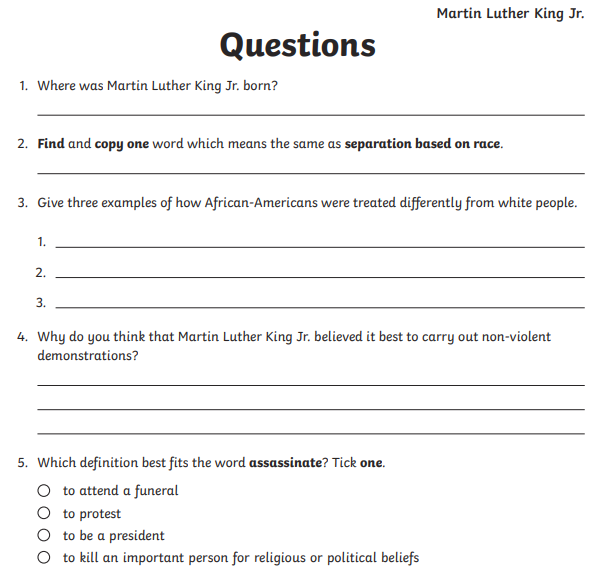 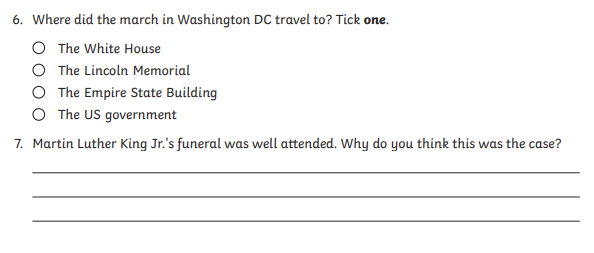 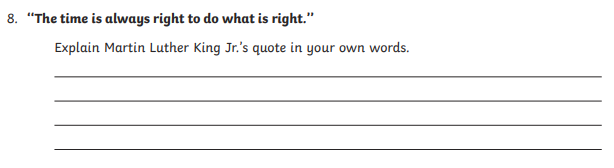 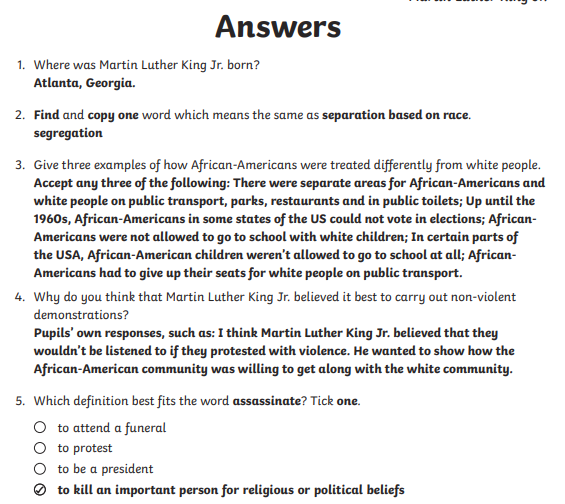 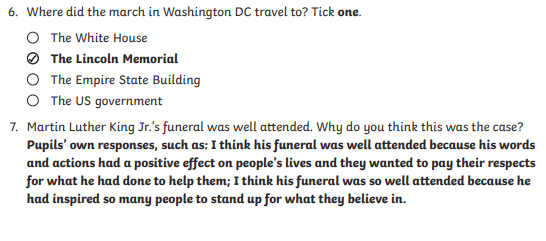 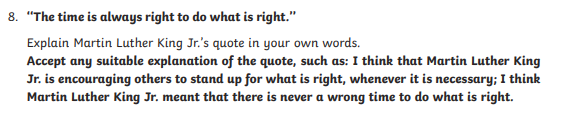 Life cycle of a flowering plant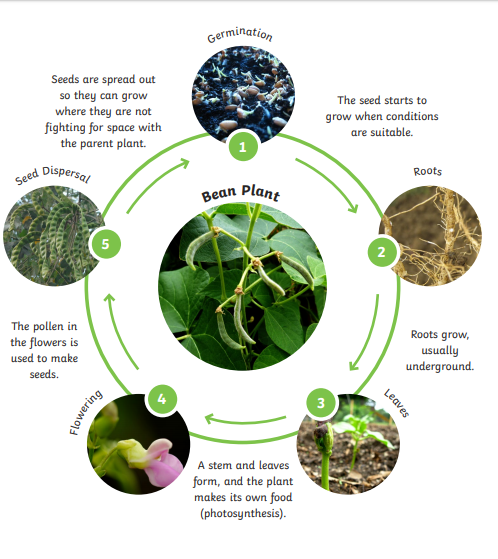 ENGLISH: The Game You had to predict what was going to happen next in the story. Scroll down to refresh your memory and read the rest of the story. How close were your predictions?Use this link https://soundcloud.com/talkforwriting/game/s-7MBlxRcz8zL to listen to the story.  Complete the activities:to understand what the words mean.to write down your likes, dislikes, puzzles and surprises.ENGLISH: The Game You had to predict what was going to happen next in the story. Scroll down to refresh your memory and read the rest of the story. How close were your predictions?Use this link https://soundcloud.com/talkforwriting/game/s-7MBlxRcz8zL to listen to the story.  Complete the activities:to understand what the words mean.to write down your likes, dislikes, puzzles and surprises.MATHS: You are going to be using all of your knowledge about Number and Place Value to solve some problems.  We have also included some Rapid Reasoning questions.Scroll down and try to answer the quiz and the coin problem.  The answers are included so, when you have finished, you can mark your work.If you have any incorrect answers, re-read carefully to make sure you’ve understood the question, check your work and see if you can spot your mistake.MATHS: You are going to be using all of your knowledge about Number and Place Value to solve some problems.  We have also included some Rapid Reasoning questions.Scroll down and try to answer the quiz and the coin problem.  The answers are included so, when you have finished, you can mark your work.If you have any incorrect answers, re-read carefully to make sure you’ve understood the question, check your work and see if you can spot your mistake.WONDERFUL WORDSLook at the Year 5 & 6 Words List.  You can find it as a link on our Coronavirus Closure, Home Learning Matrix, Year 5 tab: https://www.highworth.bucks.sch.uk/web/year_5/460996Choose 4 or 5 words to practise at a time.Look up the definition in a dictionary to check the meaning of each word.Learn the correct spelling by using: Look, Say, Cover, Write, Check.Write a sentence which includes the word to show that you understand its meaning.4.   Challenge yourself to include speech in each of your sentences.  Scroll down for a reminder      about accurate punctuation using the KNOWLEDGE ORGANISER: Writing Dialogue.WONDERFUL WORDSLook at the Year 5 & 6 Words List.  You can find it as a link on our Coronavirus Closure, Home Learning Matrix, Year 5 tab: https://www.highworth.bucks.sch.uk/web/year_5/460996Choose 4 or 5 words to practise at a time.Look up the definition in a dictionary to check the meaning of each word.Learn the correct spelling by using: Look, Say, Cover, Write, Check.Write a sentence which includes the word to show that you understand its meaning.4.   Challenge yourself to include speech in each of your sentences.  Scroll down for a reminder      about accurate punctuation using the KNOWLEDGE ORGANISER: Writing Dialogue.WONDERFUL WORDSLook at the Year 5 & 6 Words List.  You can find it as a link on our Coronavirus Closure, Home Learning Matrix, Year 5 tab: https://www.highworth.bucks.sch.uk/web/year_5/460996Choose 4 or 5 words to practise at a time.Look up the definition in a dictionary to check the meaning of each word.Learn the correct spelling by using: Look, Say, Cover, Write, Check.Write a sentence which includes the word to show that you understand its meaning.4.   Challenge yourself to include speech in each of your sentences.  Scroll down for a reminder      about accurate punctuation using the KNOWLEDGE ORGANISER: Writing Dialogue.WONDERFUL WORDSLook at the Year 5 & 6 Words List.  You can find it as a link on our Coronavirus Closure, Home Learning Matrix, Year 5 tab: https://www.highworth.bucks.sch.uk/web/year_5/460996Choose 4 or 5 words to practise at a time.Look up the definition in a dictionary to check the meaning of each word.Learn the correct spelling by using: Look, Say, Cover, Write, Check.Write a sentence which includes the word to show that you understand its meaning.4.   Challenge yourself to include speech in each of your sentences.  Scroll down for a reminder      about accurate punctuation using the KNOWLEDGE ORGANISER: Writing Dialogue.HISTORYUse this link for our next lesson in History.  We will be learning about Henry VIII, one of the most famous monarchs in English history!https://classroom.thenational.academy/lessons/how-did-henry-viii-initiate-the-reformationYou will need a pen, paper and your brain! SCIENCE: LifecyclesCan you remember what a lifecycle is?Watch this clip to check if you were right.https://www.bbc.co.uk/bitesize/topics/zgssgk7/articles/zwn6mnbLet’s look at the stages of a plant’s life cycle. You can watch this video or have a look at the worksheet below.https://www.bbc.co.uk/bitesize/topics/zgssgk7/articles/zyv3jtyWrite down all the new vocabulary that you have learnt. Make sure that you understand what they mean.Use these words to write down the lifecycle of plants in order and full sentences.SCIENCE: LifecyclesCan you remember what a lifecycle is?Watch this clip to check if you were right.https://www.bbc.co.uk/bitesize/topics/zgssgk7/articles/zwn6mnbLet’s look at the stages of a plant’s life cycle. You can watch this video or have a look at the worksheet below.https://www.bbc.co.uk/bitesize/topics/zgssgk7/articles/zyv3jtyWrite down all the new vocabulary that you have learnt. Make sure that you understand what they mean.Use these words to write down the lifecycle of plants in order and full sentences.READING: Martin Luther King JnrRead the comprehension on Martin Luther King Jnr and answer the questions that follow.Be sure to mark and correct your work once you’re done.